Transmisor de presión A-10Ahora con homologación GLSabadell, Septiembre 2014. Otra característica destacable para el transmisor de presión 
A-10 de WIKA: La sociedad de clasificacion marítima Germanische Lloyd ha concedido la homologacion GL.El certificado es válido para la „Environmental Category D, H, EMC1“. El A-10 recien aprobado es adecuado sobre todo para las aplicaciones típicas en un barco (motores y automatización) y para otras aplicaciones tipo off-shore como en parques eólicos o plataformas petroleras. Este transmisor des adecuado para un amplio espectro de uso en todos los sectores industriales. El instrumento se fabrica con todas las conexiones habituales así como con todas las homologaciones como cULus y GOST-R. Caracteres: 679Referencia: A-10 con GL Fabricante:WIKA Alexander Wiegand SE & Co. KGAlexander-Wiegand-Straße 3063911 Klingenberg/GermanyTel. +49 9372 132-0Fax +49 9372 132-406vertrieb@wika.comwww.wika.deFoto WIKA:Transmisor de presión A-10 con homologación GL Sobre todo para las aplicaciones típicas en un barco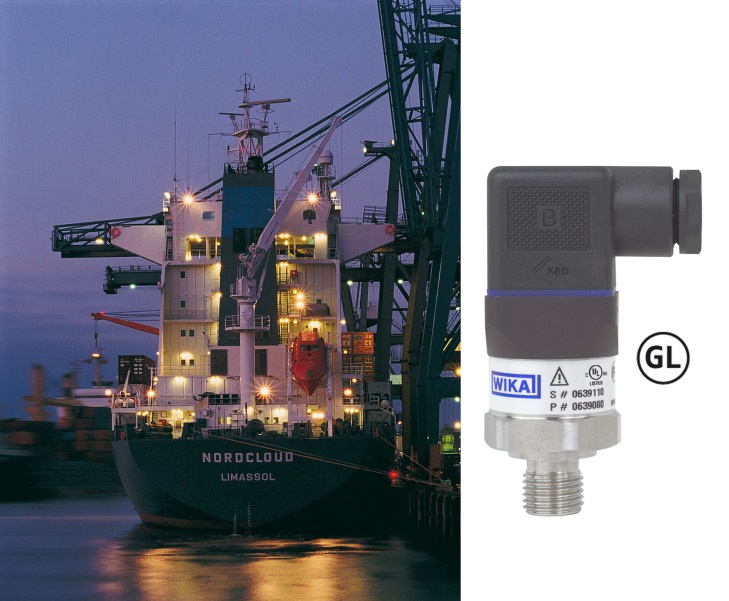 Redacción:Instrumentos WIKA S.A.U. 
Chassan JalloulMarketing Josep Carner 11 - 1708210 SabadellTel. +34 933 938 669chassan.jalloul@wika.comwww.wika.esNota de prensa WIKA 08/2014